                                   DINÁMICA                                                         Examen Parcial                             Julio06/2012       Libros y apuntes cerrados. (  50% ) Pequeños paquetes que viajan sobre un transportador de banda deben caer dentro de un vagón de carga de 1 m de largo. Si el transportador trabaja a una velocidad constante vc = 2 m/s, determine los valores máximo y mínimo de la distancia R a la que se puede colocar el extremo A del vagón para que los paquetes caigan dentro del vagón.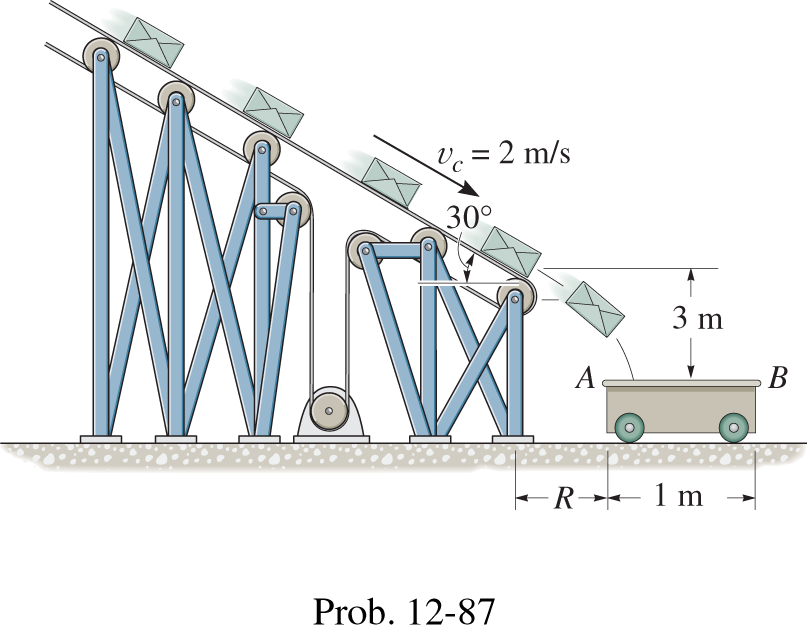 ( 50% ) En el instante mostrado, el eslabón AB tiene una velocidad angular en sentido horario ωAB = 2 rad/s  y una desaceleración angular en sentido antihorario αAB = 2 rad/s2. Determine las velocidades y aceleraciones angulares de los eslabones BC y CD en ese instante.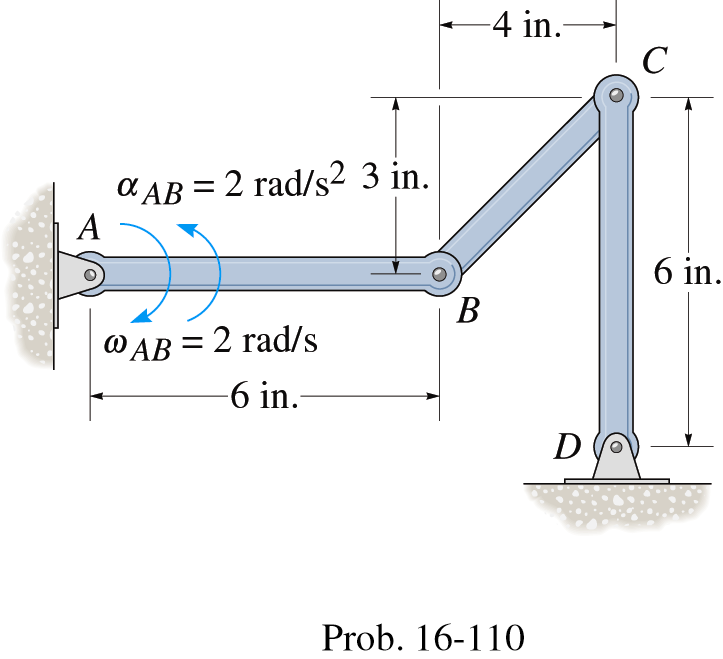 